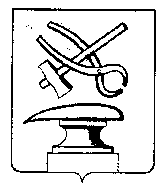 АДМИНИСТРАЦИЯ ГОРОДА КУЗНЕЦКА ПЕНЗЕНСКОЙ ОБЛАСТИПОСТАНОВЛЕНИЕОт 28.02.2023 № 293                                                                                  г. КузнецкО признании утратившими силу некоторых постановлений администрации города Кузнецка В соответствии с Законом Пензенской области от 24.11.2021 № 3765-ЗПО «О перераспределении отдельных полномочий в сфере градостроительной деятельности между органами местного самоуправления и органами государственной власти Пензенской области» (с последующими изменениями), статьей 28 Устава города Кузнецка Пензенской области, АДМИНИСТРАЦИЯ ГОРОДА КУЗНЕЦКА ПОСТАНОВЛЯЕТ:1. Признать утратившими силу следующие постановления администрации города Кузнецка:1.1. постановление администрации города Кузнецка от 28.12.2011 № 1454 «Об утверждении административного регламента администрации города Кузнецка Пензенской области по предоставлению муниципальной услуги «Выдача разрешений на ввод объекта в эксплуатацию»;1.2. пункты 26, 26.1. постановления администрации города Кузнецка от 07.03.2012 № 238 «О внесении изменений в некоторые постановления администрации города Кузнецка»;1.3. постановление администрации города Кузнецка от 29.10.2012 № 1504 «О внесении изменения в постановление администрации города Кузнецка от 28.12.2011 № 1454 «Об утверждении административного регламента администрации города Кузнецка Пензенской области по предоставлению муниципальной услуги «Подготовка и выдача разрешений на ввод в эксплуатацию объектов капитального строительства»;1.4. пункты 7, 7.1. и 7.2. постановления администрации города Кузнецка от 29.03.2013 № 427 (ред. от 25.03.2019) «О внесении изменений в некоторые постановления администрации города Кузнецка»;1.5. постановление администрации города Кузнецка от 16.07.2013 № 1295 «О внесении изменений в постановление администрации города Кузнецка от 28.12.2011 № 1454 «Об утверждении административного регламента администрации города Кузнецка Пензенской области по предоставлению муниципальной услуги «Подготовка и выдача разрешений на ввод в эксплуатацию объектов капитального строительства»;1.6. постановление администрации города Кузнецка  от 20.05.2014 № 981 «О внесении изменения в постановление администрации города Кузнецка от 28.12.2011 № 1454 «Об утверждении административного регламента администрации города Кузнецка Пензенской области по предоставлению муниципальной услуги «Подготовка и выдача разрешений на ввод в эксплуатацию объектов капитального строительства»;1.7. постановление администрации города Кузнецка  от 25.05.2015 № 1237 «О внесении изменений в постановление администрации города Кузнецка Пензенской области от 28.12.2011 № 1454 «Об утверждении административного регламента администрации города Кузнецка Пензенской области по предоставлению муниципальной услуги «Подготовка и выдача разрешений на ввод в эксплуатацию объектов капитального строительства»;1.8. постановление администрации города Кузнецка от 03.02.2016 № 123 «О внесении изменений в постановление администрации города Кузнецка от 28.12.2011 № 1454 «Об утверждении административного регламента администрации города Кузнецка Пензенской области по предоставлению муниципальной услуги «Подготовка и выдача разрешений на ввод в эксплуатацию объектов капитального строительства»;1.9. постановление администрации города Кузнецка от 30.05.2016 № 838 «О внесении изменений в постановление администрации города Кузнецка от 28.12.2011 № 1454 «Об утверждении административного регламента администрации города Кузнецка Пензенской области по предоставлению муниципальной услуги «Подготовка и выдача разрешений на ввод в эксплуатацию объектов капитального строительства»;1.10. постановление администрации города Кузнецка  от 09.01.2017 № 4  «О внесении изменений в постановление администрации города Кузнецка от 28.12.2011 № 1454 «Об утверждении административного регламента администрации города Кузнецка Пензенской области по предоставлению муниципальной услуги «Подготовка и выдача разрешений на ввод в эксплуатацию объектов капитального строительства»;1.11. постановление администрации города Кузнецка от 13.06.2017 № 1018 «О внесении изменения в постановление администрации города Кузнецка от 28.12.2011 № 1454 «Об утверждении административного регламента администрации города Кузнецка Пензенской области по предоставлению муниципальной услуги «Выдача разрешений на ввод объекта в эксплуатацию»;1.12. постановление администрации города Кузнецка от 20.11.2017 № 2003 «О внесении изменения в постановление администрации города Кузнецка от 28.12.2011 № 1454 «Об утверждении административного регламента администрации города Кузнецка Пензенской области по предоставлению муниципальной услуги «Выдача разрешений на ввод объекта в эксплуатацию»;1.13. постановление администрации города Кузнецка от 22.01.2018 № 66 «О внесении изменений в постановление администрации города Кузнецка от 28.12.2011 № 1454 «Об утверждении административного регламента администрации города Кузнецка Пензенской области по предоставлению муниципальной услуги «Выдача разрешений на ввод объекта в эксплуатацию»;1.14. постановление администрации города Кузнецка от 02.04.2018 № 402 «О внесении изменения в постановление администрации города Кузнецка от 28.12.2011 № 1454 «Об утверждении административного регламента администрации города Кузнецка Пензенской области по предоставлению муниципальной услуги «Выдача разрешений на ввод объекта в эксплуатацию»;1.15. постановление администрации города Кузнецка от 25.06.2018 № 899 «О внесении изменений в постановление администрации города Кузнецка от 28.12.2011 № 1454 «Об утверждении административного регламента администрации города Кузнецка Пензенской области по предоставлению муниципальной услуги «Выдача разрешений на ввод объекта в эксплуатацию»;1.16. постановление администрации города Кузнецка от 21.12.2018 № 1849 «О внесении изменения в постановление администрации города Кузнецка от 28.12.2011 № 1454 «Об утверждении административного регламента администрации города Кузнецка Пензенской области по предоставлению муниципальной услуги «Выдача разрешений на ввод объекта в эксплуатацию»;1.17. постановление администрации города Кузнецка  от 01.03.2019 № 300 «О внесении изменения в постановление администрации города Кузнецка от 28.12.2011 № 1454 «Об утверждении административного регламента администрации города Кузнецка Пензенской области по предоставлению муниципальной услуги «Выдача разрешений на ввод объекта в эксплуатацию»;1.18. постановление администрации города Кузнецка от 11.09.2019 № 1316 «О внесении изменений в постановление администрации города Кузнецка от 28.12.2011 № 1454 «Об утверждении административного регламента администрации города Кузнецка Пензенской области по предоставлению муниципальной услуги «Выдача разрешений на ввод объекта в эксплуатацию»;1.19. постановление администрации города Кузнецка от 11.09.2019 № 1317 «О внесении изменения в постановление администрации города Кузнецка от 28.12.2011 № 1454 «Об утверждении административного регламента администрации города Кузнецка Пензенской области по предоставлению муниципальной услуги «Выдача разрешений на ввод объекта в эксплуатацию»;1.20. постановление администрации города Кузнецка от 14.04.2020 № 433 «О внесении изменения в постановление администрации города Кузнецка от 28.12.2011 № 1454 «Об утверждении административного регламента администрации города Кузнецка Пензенской области по предоставлению муниципальной услуги «Выдача разрешений на ввод объекта в эксплуатацию»;1.21. постановление администрации города Кузнецка  от 29.11.2021 № 1732 «О внесении изменений в постановление администрации города Кузнецка от 28.12.2011 № 1454 «Об утверждении Административного регламента предоставления муниципальной услуги «Выдача разрешений на ввод объекта в эксплуатацию»;1.22. постановление администрации города Кузнецка от 06.12.2021 № 1759 «О внесении изменений в постановление администрации г. Кузнецка от 28.12.2011 № 1454 «Об утверждении административного регламента администрации города Кузнецка Пензенской области по предоставлению муниципальной услуги «Выдача разрешений на ввод объекта в эксплуатацию»;1.23. постановление администрации города Кузнецка от 21.07.2022 № 1422 «О внесении изменений в постановление администрации города Кузнецка от 28.12.2011 № 1454 «Об утверждении Административного регламента предоставления муниципальной услуги «Выдача разрешений на ввод объекта в эксплуатацию».2. Настоящее постановление вступает в силу на следующий день после дня его официального опубликования.3. Опубликовать настоящее постановление в издании «Вестник администрации города Кузнецка» и разместить на официальном сайте администрации города Кузнецка в информационно-телекоммуникационной сети «Интернет».4. Контроль за исполнением настоящего постановления возложить на заместителя главы администрации города Кузнецка Салмина А.А.Глава  города Кузнецка                                                      С.А. Златогорский  